ДОГОВОР оказания информационных и консультационных услуг 	город Казань 	«___» ____________ года Индивидуальный Предприниматель Цой Яна Валерьевна, действующая на основании Свидетельства о государственной регистрации физического лица в качестве Индивидуального Предпринимателя № 31016902040028, выданного межрайонной инспекцией Федеральной налоговой службы №18 по Республике Татарстан, именуемая в дальнейшем «Исполнитель», с одной стороны, и Гражданин РФ ____________________________________________________________________________(ФИО), паспорт серии ____ №_______, зарегистрированный по адресу _______________________________________, именуемый в дальнейшем «Заказчик», совместно именуемые «Стороны», заключили настоящий договор, именуемый в дальнейшем «Договор», о нижеследующем: ПРЕДМЕТ ДОГОВОРА 1.1.	Исполнитель обязуется по заданию и на условиях, определённых настоящим договором оказать информационные и консультационные услуги по использованию Заказчиком японского языка в личной и деловой коммуникации. 1.2.	Информационные и консультационные услуги оказываются Исполнителем в том числе, но не ограничиваясь путем предоставления графического и текстового материала, групповых консультаций, тренингов, проведения опросов и тестирований. 1.3.	Услуги в соответствии с настоящим договор оказываются дистанционно с использованием информационно-телекоммуникационной сети «Интернет». Очный формат оказания услуг по настоящему договору не предусмотрен. 1.4.	Заказчик, заключая настоящий договор, подтверждает, что ознакомлен со способами оказания Исполнителем услуг и согласен с ними. ПОРЯДОК ОКАЗАНИЯ УСЛУГ 2.1.	Исполнитель обязуется предоставить Заказчику доступ к текстовому и графическому материалу в течение 5 (пяти) дней с момента исполнения Заказчиком обязательства по оплате услуг в соответствии с разделом 3 настоящего Договора. 2.2.	Исполнение обязательства Исполнителя, предусмотренного пунктом 2.1 Договора осуществляется путем предоставления Заказчику доступа к размещённому в сети «Интернет» материалу. 2.3.	Если иное не установлено соглашением Сторон услуги в части групповых консультаций оказываются Заказчику в составе группы, количественный состав которой во всяком случае не превышает 6 (шести) человек. 2.4. Исполнитель в срок, не превышающий 5 (пяти) рабочих дней с момента исполнения Заказчиком обязательства по внесению первого платежа по договору, в случае наличия такой необходимости обеспечивает проверку наличия у Заказчика знаний и навыков по использованию японского языка в личной и деловой коммуникации. 2.5.	По результатам осуществления проверки в порядке пункта 2.4. настоящего Договора, Исполнитель назначает своего ответственного представителя для целей оказания услуг, а также сообщает время их оказания в соответствии с календарным планом-графиком. 2.6.	В рамках оказания услуг по настоящему договору Исполнитель во всяком случае проводит не менее 25 (двадцати пяти) групповых консультаций в срок, не превышающий 4 (четырех) месяцев с момента заключения настоящего договора. 2.7.	Исполнитель или его ответственный представитель в ходе проведения консультаций дает Заказчику указания, необходимые для использования японского языка в личной и деловой коммуникации, в том числе с использованием графического и текстового материала, проводит повторную проверку наличия у Заказчика знаний и навыков. 2.8. Услуга считается оказанной после исполнения Исполнителем обязательства, предусмотренного пунктом 2.1. Договора. ПОРЯДОК РАСЧЕТОВ 3.1. 	Стоимость 	услуг 	Исполнителя 	по 	настоящему 	договору 	составляет _______________________________________________________________________ (сумма прописью) рублей. НДС к уплате не предъявляется на основании п. 10, п.11 ст.346.43 НК РФ. 3.2. Заказчик уплачивает денежные средства в размере, указанном в пункте 3.1 настоящего договора в срок, не превышающий 5 (пяти) рабочих дней с момента заключения настоящего договора  3.3. Оплата по договору производится путем перечисления Заказчиком безналичных денежных средств на расчетный счет Исполнителя по реквизитам, указанным в разделе 9 настоящего договора. ПРАВА И ОБЯЗАННОСТИ СТОРОН 4.1. 	Обязанности Исполнителя: 4.1.1. 	предоставить Заказчику доступ к графическому и текстовому материалу; 4.1.2. 	определить уровень владения Заказчиком японским языком; 4.1.3. 	оказывать услуги в соответствии с условиями настоящего договора, качественно и в срок; 4.1.4. 	провести установленное настоящим договором количество групповых консультаций; 4.1.5. заблаговременно уведомлять Заказчика о невозможности проведения групповой консультации в назначенное время; 4.1.6. 	уведомлять Заказчика об изменениях контактной информации и реквизитов. 4.2. 	Права Исполнителя: 4.2.1. 	требовать оплаты Услуг в соответствии с условиями Договора; 4.2.2. 	требовать соблюдения правил оказания консультационных услуг, установленных Заказчиком;  4.2.3. 	по своему усмотрению вносить изменения в календарный план-график; 4.2.4. 	привлекать для оказания услуг по настоящему договору третьих лиц; 4.2.5. 	по своему усмотрению производить замену ответственного представителя; 4.2.6. по своему усмотрению производить перевод Заказчика в другую группу и определять их количественный состав; 4.2.7. 	проводить индивидуальные консультации с Заказчиком; 4.2.8. в ходе исполнения обязательств по настоящему договору производить фото и видео - съемку, а также использовать фото и видео – материалы в любых целях, не противоречащих действующему законодательству РФ.  4.3. 	Обязанности Заказчика: 4.3.1. 	оплачивать услуги Исполнителя в порядке, установленном настоящим договором; 4.3.2. 	соблюдать правила оказания консультационных услуг, установленных Заказчиком; 4.3.3. 	посещать групповые консультации в соответствии с установленным Заказчиком планом-графиком; 4.3.4. 	следовать рекомендациям и указаниям Исполнителя и его ответственных представителей; 4.3.5. 	уведомлять Исполнителя об изменениях контактной информации и реквизитов; 4.4. 	Права Заказчика: 4.4.1. 	требовать оказания Услуг в соответствии с условиями Договора; 4.4.2. 	требовать обеспечения Исполнителем условий, необходимых для оказания услуг. РАЗРЕШЕНИЕ СПОРОВ И ОТВЕТСТВЕННОСТЬ СТОРОН 5.1. 	Все споры и разногласия, возникающие между сторонами по настоящему Договору или в связи с ним, разрешаются путем переговоров между сторонами. Срок рассмотрения претензий сторонами 30 дней. 5.2. 	В случае невозможности разрешения разногласий путем переговоров они подлежат передаче на рассмотрение суда в порядке, установленном Гражданским процессуальным кодексом Российской Федерации. 5.3. 	Каждая из сторон обязана возместить другой стороне убытки, причиненные вследствие неисполнения или ненадлежащего исполнения договорных обязательств. 5.4.	Стороны несут ответственность за неисполнение или ненадлежащее исполнение обязательств по договору в соответствии с действующим законодательством РФ. 5.5. 	Если неисполнение или ненадлежащее исполнение договорных обязательств Заказчиком повлекло причинение убытков Исполнителю, Заказчик возмещает убытки Исполнителя в полном объеме ИЗМЕНЕНИЕ И РАСТОРЖЕНИЕ ДОГОВОРА 6.1.	Договор может быть изменен или расторгнут по соглашению сторон. 6.2.	Договор может быть расторгнут по инициативе одной из сторон в случаях и порядке, определенном настоящим договором. 6.3.	Требование об изменении или о расторжении Договора может быть заявлено стороной в суд только после получения отказа другой стороны на предложение изменить или расторгнуть Договор либо при неполучении ответа в срок, указанный в предложении или установленный законом, а при его отсутствии - в тридцатидневный срок. 6.4.	Заказчик вправе в одностороннем порядке отказаться от исполнения Договора до предоставления ему Исполнителем доступа к текстовому и графическому материалу (пункт 2.1 Договора). Односторонний отказ от договора после указанного момента не допускается. 6.5.	Исполнитель вправе в одностороннем порядке отказаться от исполнения Договора в случае существенного нарушения Заказчиком его условий. 6.6.	В случае одностороннего отказа Исполнителя от исполнения Договора он считается прекращенным с момента направления Заказчику соответствующего уведомления. 6.7.	Заказчик вправе в любое время безмотивно в одностороннем порядке отказаться от исполнения Договора. Размер денежных средств, подлежащих возврату в таком случае равен стоимости услуг исполнителя за вычетом 30%, уменьшенной̆ пропорционально количеству проведенных Исполнителем групповых консультаций вместе с добавочной стоимостью за стандартный или максимальный тариф. Расчет возврата производится следующим образом: сумма обучения по договору: количество занятий = стоимость одного занятия. Стоимость одного занятия х количество пройденных занятий. Остаток суммы — 30% = стоимость возврата. Расторжение и расчет отстатка считается действительным с момента уведомления Исполнителя и подписания и соответствующего заявления (Приложение 1).6.8.	Заказчик вправе в одностороннем порядке отказаться от исполнения Договора при существенном нарушении Исполнителем условий настоящего договора. Размер денежных средств, подлежащих возврату в таком случае, определяется, исходя из количества проведенных Исполнителем групповых консультаций (путем пропорционального уменьшения). 6.9.	Заказчик в праве заморозить обучение на период до шести месяцев, с момента уведомления Исполнителя и подписания и соответствующего заявления (Приложение 2).ЗАКЛЮЧИТЕЛЬНЫЕ ПОЛОЖЕНИЯ 7.1. 	Договор вступает в силу и становится обязательным для сторон с момента его заключения. 7.2. 	Договор действует в течение 4 (четырех) месяцев с момента его заключения. 7.3. Заявления, уведомления, извещения, требования или иные юридически значимые сообщения, с которыми закон или Договор связывают наступление гражданско-правовых последствий для другой стороны, должны направляться только одним из следующих способов: 7.3.1.	нарочным (курьерской доставкой). Факт получения документа должен подтверждаться распиской стороны в его получении. Расписка должна содержать наименование документа и дату его получения, Ф.И.О., должность и подпись лица, получившего данный документ; 7.3.2. 	заказным письмом с уведомлением о вручении по адресам, указанным в Договоре; 7.3.3. 	ценным письмом с описью вложения и уведомлением о вручении по адресам, указанным в Договоре; 7.3.4. 	электронной почтой. 7.4. 	Юридически значимые сообщения направляются исключительно предусмотренными Договором способами. Направление сообщения иным способом не может считаться надлежащим. 7.5. Если иное не предусмотрено законом или Договором, все юридически значимые сообщения по Договору влекут для получающей их стороны наступление гражданско-правовых последствий с момента доставки соответствующего сообщения ей или её представителю. 7.6.	Сообщение считается доставленным и в тех случаях, если оно поступило лицу, которому оно направлено (адресату), но по обстоятельствам, зависящим от него, не было ему вручено или адресат не ознакомился с ним. 7.7. 	Договор составлен в 2 (двух) экземплярах, по 1 (одному) для каждой из сторон. АДРЕСА И РЕКВИЗИТЫ СТОРОН Исполнитель  ИП Цой Яна Валерьевна ИНН: 650115895797  Банк: АО "ТИНЬКОФФ БАНК" БИК банка: 044525974 К/С банка: 30101810145250000974 Расчетный счет: 40802810700001535301 ИНН банка получателя: 7710140679  Корреспондентский счет банка получателя: 30101810145250000974                                                                                                                 Просто отсканируйте этот QR код в  вашем мобильном приложении банка и  реквизиты заполнятся автоматически Заказчик 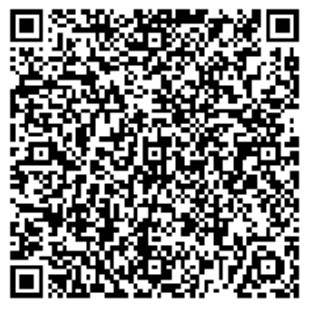 _____________________________________________________________________________ Ф.И.О. _____________________________________________________________________________ адрес места жительства, телефон _____________________________________________________________________________ _____________________________________________________________________________ Паспортные данные (серия, №, когда и кем выдан) Подпись, дата ПРИЛОЖЕНИЕ 1СОГЛАШЕНИЕ О РАСТОРЖЕНИИИ ДОГОВОРАНА ОКАЗАНИЕ ПЛАТНЫХ УСЛУГг. Казань«___» _________ 20___ г.Заказчик________________________________________________________________________,
и Исполнитель, в лице Индивидуального Предпринимателя Цой Яны Валерьевны,
действующий на основании Свидетельства о государственной регистрации физического
лица в качестве Индивидуального Предпринимателя № 31016902040028, выданного в
межрайонной инспекции Федеральной налоговой службы №18 по Республике Татарстан,
именуемые в дальнейшем Стороны, заключили настоящее Соглашение о расторжении
договора на оказание платных услуг от ____________ о нижеследующем:1. Расторгнуть Договор на оказание платных услуг от _________2. Исполнителем удерживается первый месяц обучения с момента начала занятий;3. Исполнителем удерживается 30% от неиспользованной по договору суммы в качестве компенсации с момента подачи заявления Заказчиком о расторжении данного договора.4. Претензий по оплате Стороны к друг другу не имеют.5. Взаимные обязательства Сторон по Договору считаются прекращенными с даты подписания настоящего Соглашения. Каких-либо претензий по Договору или в связи с расторжением Договора Стороны друг к другу неимеют.6. Настоящее Соглашение вступает в силу с даты его подписания Сторонами и является неотъемлемой частью Договора.7. Настоящее Соглашение составлено в двух экземплярах, имеющих одинаковую юридическую силу, по одному для каждой из Сторон.Заказчик:                                                                                                                                 
______________________
(подпись) (Ф.И.О)Исполнитель:
______________________
(подпись) (Ф.И.О.)ПРИЛОЖЕНИЕ 2Директору Японского Центра SEIKO
Цой Яне Валерьевна
от ___________________________
_____________________________ЗАЯВЛЕНИЕ
Прошу заморозить обучение в Японском Центре SEIKO по курсу ______________________________________________________На срок с ________ до ___________________________
____________________
____________________
Заказчик (подпись)Цой Я.В.
____________________
____________________
____________________
Исполнитель (подпись)